Дидактическое пособие «Книжка – малышка со сказками»Актуальность В наше время с особой остротой стоит задача формирования духовного мира человека. Не секрет, что Россия переживает кризис воспитания подрастающего поколения. Нарушаются традиции, рвутся нити, связывающие старшее и младшее поколение. В связи с этим было принято решение разработать путь достижения в приобщении детей к истокам русской народной культуре через театрализованную деятельностьТеатрализованная игра - это в первую очередь импровизация, оживление предметов и звуков. «Книжка – малышка со сказками»Цель: повышение интереса у  детей дошкольного возраста к нетрадиционной книжке – малышке посредством театрализованной игры в  сказки.Описание. Пособие представляет собой книгу, на развороте которой изображено демонстрационное поле для обыгрывания сказки. Сменное поле в виде теремка с одной и с другой стороны горница. С помощью дидактического пособия взрослым создаётся игровая ситуация, актуализируются знания детей, стимулируется игровая, театрализованная и познавательная активность, формируется положительное отношение к совместной деятельности.     Работа с книжкой - малышкой может осуществляться в совместно - партнерской деятельности взрослого и ребёнка, так и в самостоятельной деятельности детей. 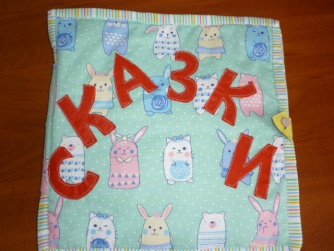 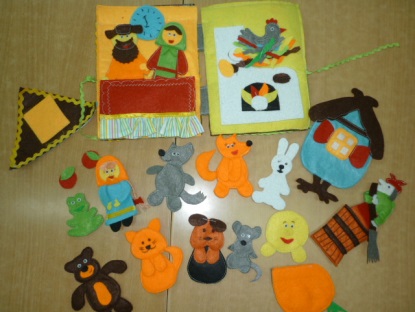 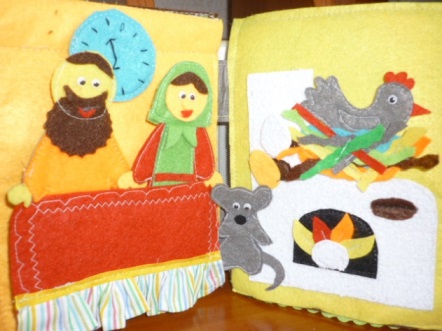 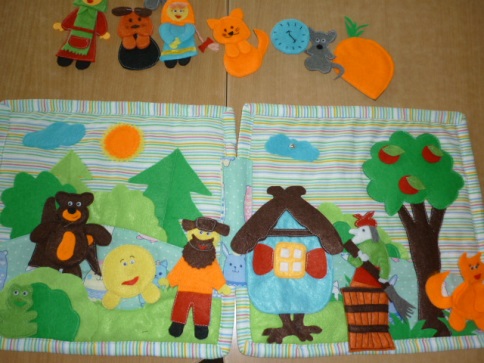 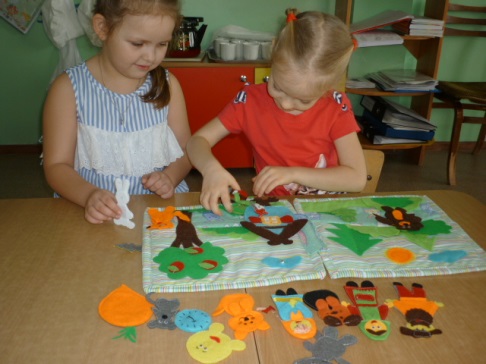 